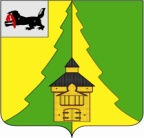 Российская ФедерацияИркутская областьНижнеилимский муниципальный районАДМИНИСТРАЦИЯПОСТАНОВЛЕНИЕОт «01» декабря 2022 г. № 1020г. Железногорск-Илимский   	    В связи с приведением в соответствие требований к определению нормативных затрат на оказание муниципальных услуг (выполнение работ) и нормативных затрат на содержание имущества муниципальных бюджетных учреждений образования Нижнеилимского муниципального района», руководствуясь Приказом Министерства просвещения Российской Федерации от 22 сентября 2021 года № 662 «Об утверждении общих требований к определению нормативных затрат на оказание государственных (муниципальных) услуг в сфере дошкольного, начального общего, основного общего, среднего общего, среднего профессионального образования, дополнительного образования детей и взрослых, дополнительного профессионального образования для лиц, имеющих или получающих среднее профессиональное образование, профессионального обучения, опеки и попечительства несовершеннолетних граждан,  применяемых при расчете объема субсидии на финансовое обеспечение выполнения государственного (муниципального) задания на оказание государственных (муниципальных) услуг (выполнения работ) государственным (муниципальным) учреждением», руководствуясь статьей 47 Устава муниципального образования «Нижнеилимский район», администрация Нижнеилимского муниципального районаПОСТАНОВЛЯЕТ:         	1. Внести изменения в постановление администрации Нижнеилимского муниципального района от 10.12.2019 г. № 1319 «Об утверждении Порядка определения нормативных затрат на оказание муниципальных услуг (выполнение работ) и нормативных затрат на содержание имущества муниципальных бюджетных учреждений образования Нижнеилимского муниципального района» в преамбулу и читать слова: «Приказом Министерства просвещения РФ от 20 ноября 2018 г. № 235 «Об утверждении общих требований к определению нормативных затрат на оказание государственных (муниципальных) услуг в сфере дошкольного, начального общего, основного общего, среднего общего, среднего профессионального образования, дополнительного образования детей и взрослых, дополнительного профессионального образования для лиц, имеющих или получающих среднее профессиональное образование, профессионального обучения, применяемых при расчете объема субсидии на финансовое обеспечение выполнения государственного (муниципального) задания на оказание государственных (муниципальных) услуг (выполнения работ) государственным (муниципальным) учреждением» в следующей редакции: «Приказом Министерства просвещения Российской Федерации от 22 сентября 2021 года № 662  «Об утверждении общих требований к определению нормативных затрат на оказание государственных (муниципальных) услуг в сфере дошкольного, начального общего, основного общего, среднего общего, среднего профессионального образования, дополнительного образования детей и взрослых, дополнительного профессионального образования для лиц, имеющих или получающих среднее профессиональное образование, профессионального обучения, опеки и попечительства несовершеннолетних граждан,  применяемых при расчете объема субсидии на финансовое обеспечение выполнения государственного (муниципального) задания на оказание государственных (муниципальных) услуг (выполнения работ) государственным (муниципальным) учреждением».        	2. Опубликовать настоящее постановление в периодическом издании «Вестник Думы и администрации Нижнеилимского муниципального района» и разместить на официальном сайте муниципального образования «Нижнеилимский район».        		3. Контроль исполнения настоящего постановления  возложить на заместителя мэра района по экономической политике и цифровому развитию Чудинова Е.В.Мэр  района                                                                 М.С.Романов                                                           Рассылка: в дело-2; ДО; ОСЭР; Финансовое управление; пресс-служба, Чудинов Е.В.Кулешова В.Е. 30119«О внесении изменений в постановление администрации Нижнеилимского  муниципального района от 10.12.2019 г. № 1319 «Об утверждении Порядка  определения нормативных затрат на оказание муниципальных услуг  (выполнение работ) и нормативных затрат на содержание имущества  муниципальных бюджетных учреждений образования Нижнеилимского муниципального района»